Point of the Mountain State Land Authority Board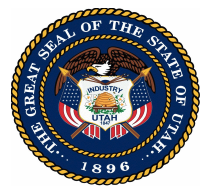 MeetingSeptember 23, 2021UMINUTESMembers in Attendance:Representative Lowry Snow, Co-ChairJim RussellApril CooperCommissioner David WoolstenhulmeSenator Lincoln FillmoreMayor Troy WalkerDan HemmertMayor Dawn RamseyAlan Matheson, DirectorOthers in Attendance:Mike Mower				Governor’s OfficeMuriel Xochimitl			X-Factor CommunicationsColton Stock				X-Factor CommunicationsJacey Skinner				Ballard SpahrScott Cuthbertson			POMSLADavid Dobbins				Draper CityAaron May				SOMOn Thursday, September 23, 2021 the Point of the Mountain State Land Authority Board held a remote meeting on the Zoom meeting platform: https://zoom.us/webinar/register/WN_11t67FdJTpC2Y5Eu7F_lAQThe meeting was called to order at 3:01 PM.WELCOMEChair Lowry Snow welcomed board members to the meeting and announced that this meeting will be an executive session.   The meeting will not be live-streamed on social media like our previous meetings, but the public will have access to view the meeting through our regular channels for public meetings.SUPPLEMENTAL STUDIESEXECUTIVE SESSIONChair Snow announced a quorum was present and requested a motion to move into an executive session.	MOTION:	Mayor Troy Walker moved that the board move into an executive session. The motion was seconded by Commissioner David Woolstenhulme and passed unanimously. At 3:05 PM the board moved into an executive session.RETURN TO OPEN SESSIONAt 4:45 PM the board returned from the executive session.  Chair Snow requested a motion to officially return to the open meeting.  Commissioner Woolstenhulme and Mayor Ramsey were excused from the meeting before the vote.	MOTION:	Jim Russell moved to return to the open session.  The motion was seconded by April Cooper and passed unanimously.  Director Alan Matheson explained the purpose of the closed session which was to review the qualifications of applicants who could provide supplemental studies for the Point of the Mountain State Land Authority.  He suggested that we opened the meeting for additional questions or discussion to share thoughts concerning any of the studies or individual candidates.   There was a question concerning the review process and who served on the selection committee that made the recommendations.  Scott Cuthbertson said the workgroup consisted of Director Alan Matheson, himself and consultants Steve Kellenberg and Erin Talkington.The Chair asked for a motion to approve the recommendations of the selection committee as individual components or as a combined group.  	MOTION:	Jim Russell moved that we accept the recommendations from our selection committee to issue contracts to the consultants who were recommended in the closed session and deemed the best value to the State.  The motion was seconded by Mayor Troy Walker.	DISCUSSION TO THE MOTION:  Mayor Walker said that he hoped we could be flexible with the contracts issued in order to get all the analysis that we need, particularly with the transportation study which came in at a low cost.  He praised the Kem Gardner Institute and the work they accomplished and felt that we are moving into a new phase of our planning which will require careful decisions.	DISCUSSION TO THE MOTION:  Jim Russell commented that he had some concerns with the studies covering cost estimates and project scheduling but is not worried about what we are issuing right now. We need these studies to propel us in the right direction.  Over the next few years, this project will have several cost estimates and schedules which will be fact checked by others to keep it on track. 	VOTING ON THE MOTION:  4 votes in favor and 2 votes against.	Voting Nay – 	April Cooper and Senator Lincoln Fillmore	Voting Aye --	Jim Russell, Mayor Troy Walker, Dan Hemmert and Rep. Lowry Snow	The Chair ruled that the motion carries.Chair Snow requested that another motion come forward to give direction to Director Matheson to prepare contracts for each of the selected firms.	MOTION:	Dan Hemmert moved that we authorize the Director to move forward on engaging each of the consultants and issue contracts for the individual studies.  The motion was seconded by Jim Russell and passed unanimously.ADJOURNChair Snow asked for a motion to adjourn.	MOTION:	Jim Russell moved to adjourn the meeting and also express appreciation to the members of the workgroup who made recommendations for the studies. The motion was seconded by Mayor Troy Walker and passed unanimously.The meeting adjourned at 5:00 PM.